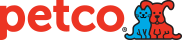 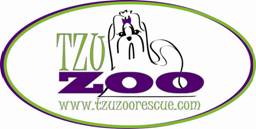 We will be at Petco-Grapevine from 11:00am – 1:00pmonSaturday, November 18, 2017**If you have interest in a particular dog, please RSVP to tzuzoorescue@gmail.com to let us know the dog(s) you would like to meet.  We will try our best to have them there.  Remember, you have to be approved through our adoption application process to leave the meet and greet with a dog.We hope to see you there!1250 William D. Tate, Suite 200Grapevine, TX 76051Corner of Highway 114 and William D. Tate behind Jason’s Deli(817) 424-8460